English & ICT / Edible Insects; LESSON PLAN Lesson 1 Organizing groupse: Names on colourful pieces of paper – used for randomly choosing the membersProviding group information: The number of the letters of all the names of group members + CHOOSE A GROUP NAME (bugs handout)The number of legs that their animals / pets at home have The last insects they have seen recently		(help – images of insects with vocabulary)The insects that they find cute / useful The insects that they dislikeDiscussion: Finding out what students already know about EDIBLE INSECTS PPThttp://www.aketta.com/blog/cricket-nutrition-facts-cricket-vs-beef.aspxhttps://www.westernexterminator.com/bug-control/edible-insects/http://www.ift.org/Knowledge-Center/Learn-About-Food-Science/Food-Facts/7-Reasons-to-eat-insects.aspxhttps://www.eatcrickster.com/blog/pros-and-cons-of-eating-insectsKahoot on edible insects facts  – 10 questionshttps://create.kahoot.it/share/edible-insects/f2b99cb4-4dbd-4f85-8b39-d8886ae37dc7BBC video & after watching activity using www.mentimeter.com https://learnenglishteens.britishcouncil.org/study-break/video-zone/eating-insectshttps://www.mentimeter.com/s/2378cc794ed66f4d35f6d97c71166fb4/1c96d59c8368/editLesson 2Breaking news – CRUNCY CRICKER restaurant Filming an advertisement for the restaurant using school’s tablets or students’ phones App to be used: https://www.videoshop.net/Materials to be used: photos attached below ADVERTISMENT INTERVIEW WITH THE OWNERINTERVIEW WITH THE GUESTS PRESENT A RECIPE 3 scenes  - writing the script first 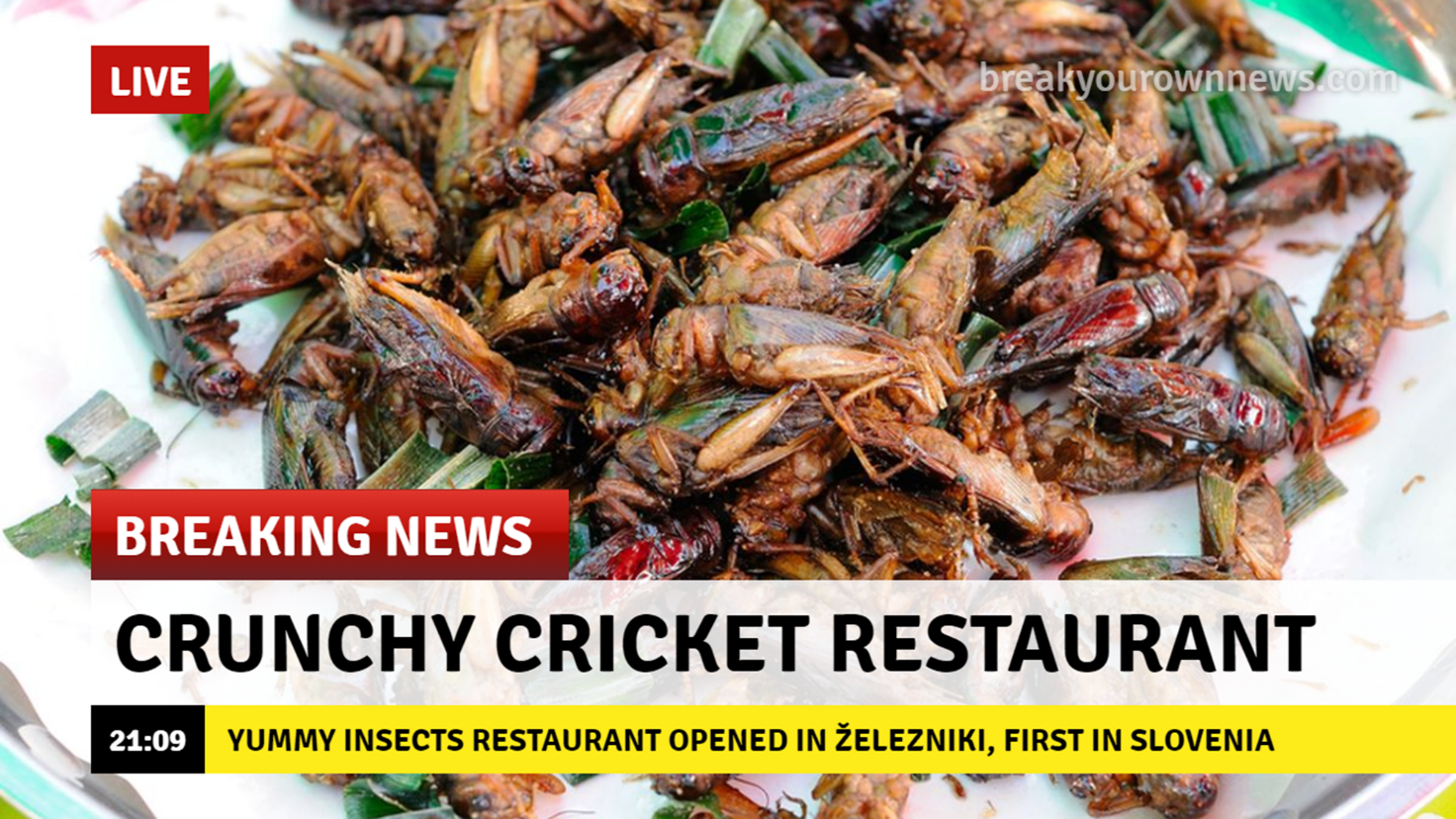 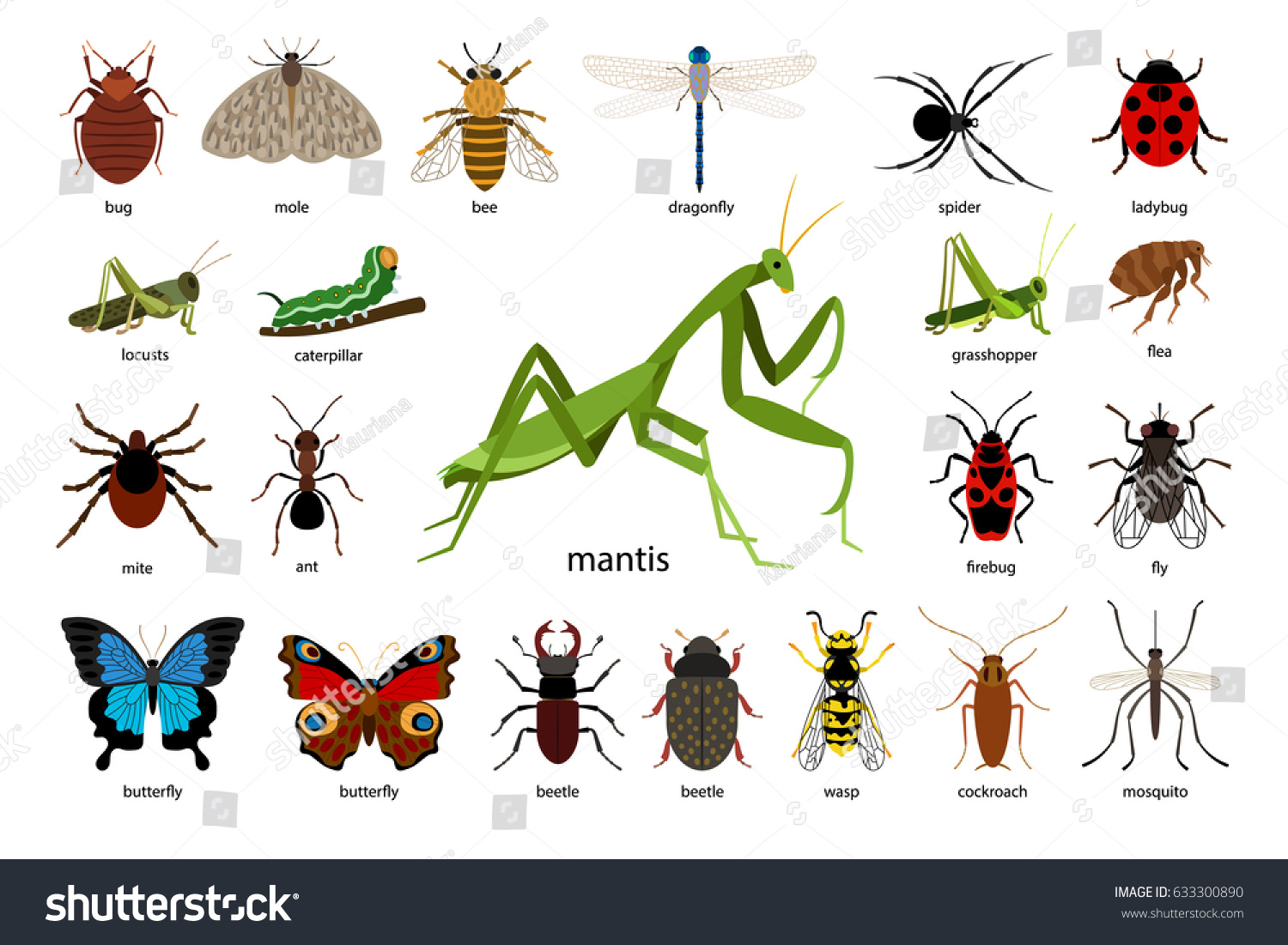 CRUNCHY CRICKET RESTAURANT - ADVERTISEMENT SCRIPT 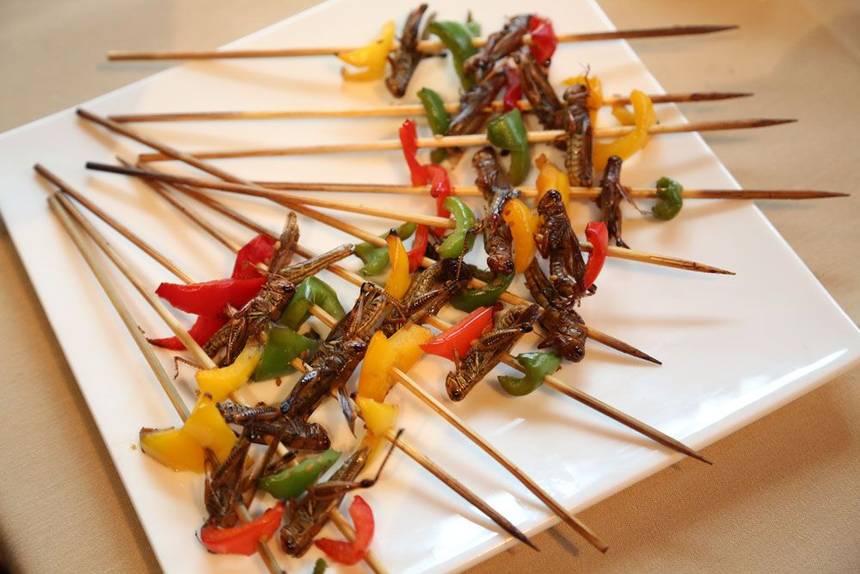 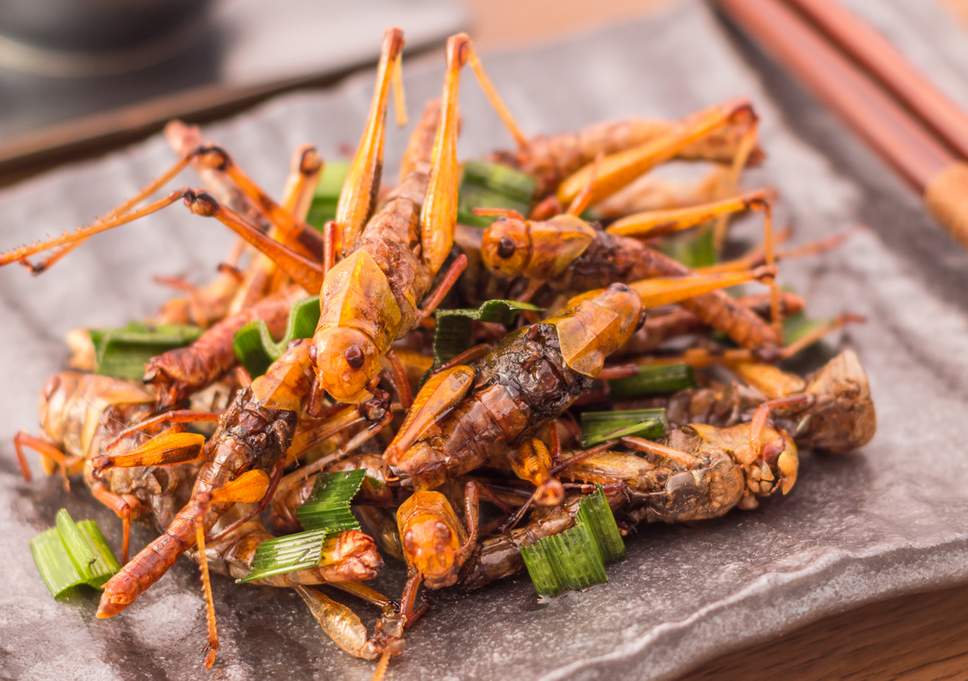 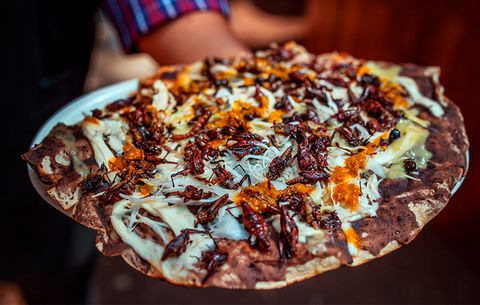 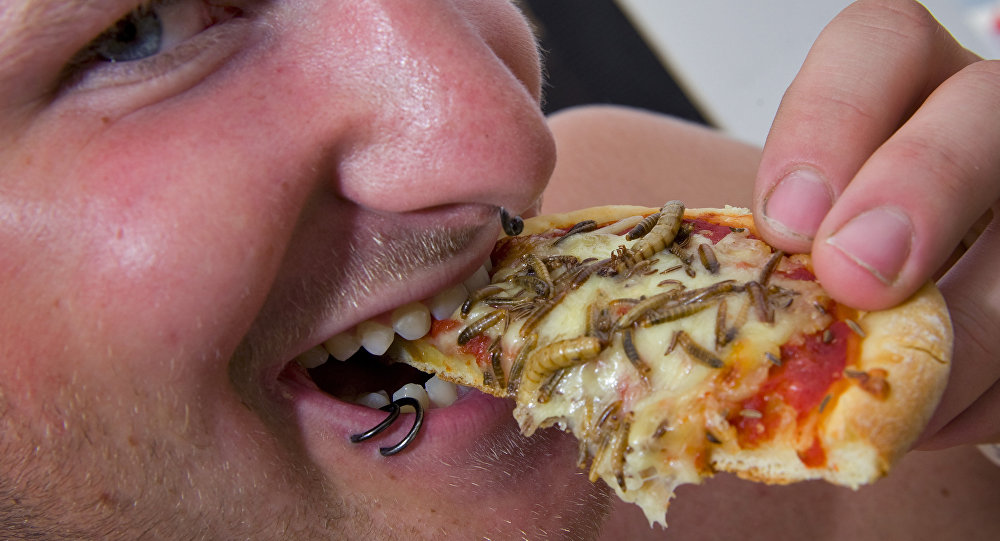 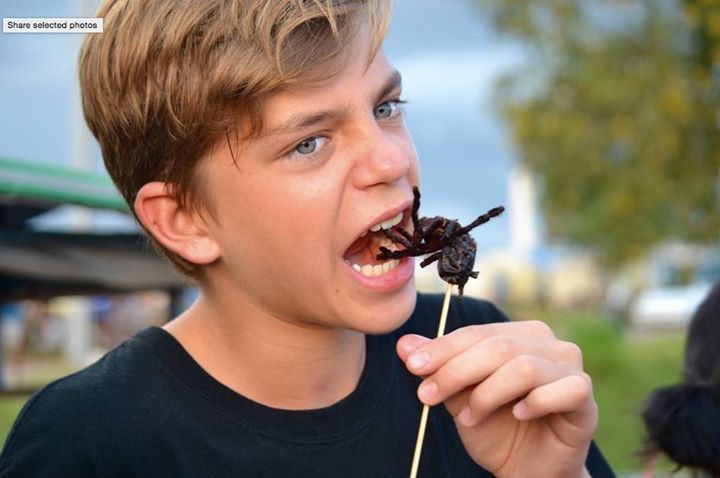 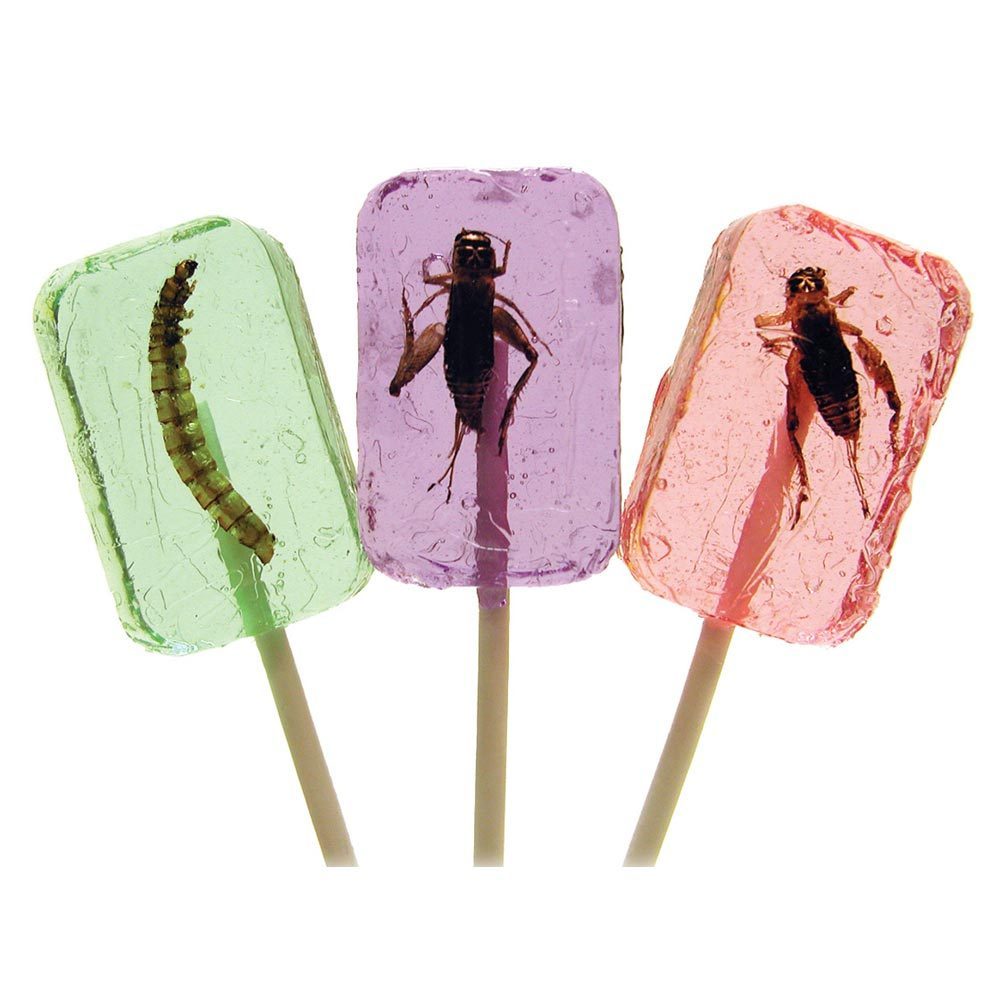 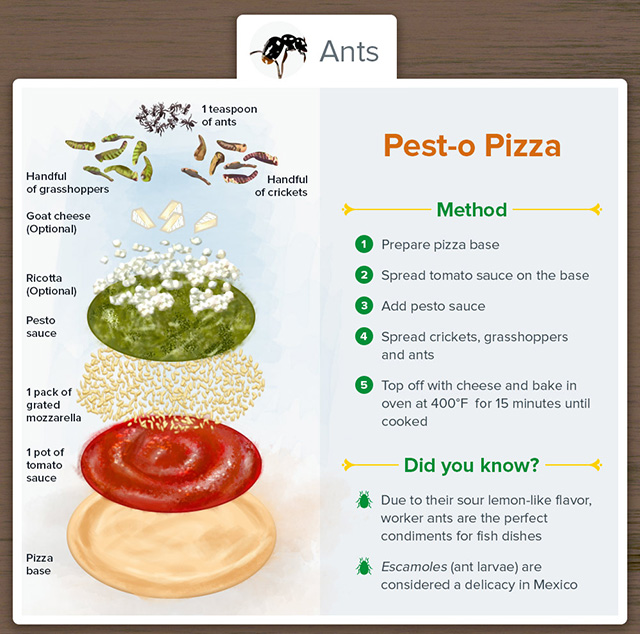 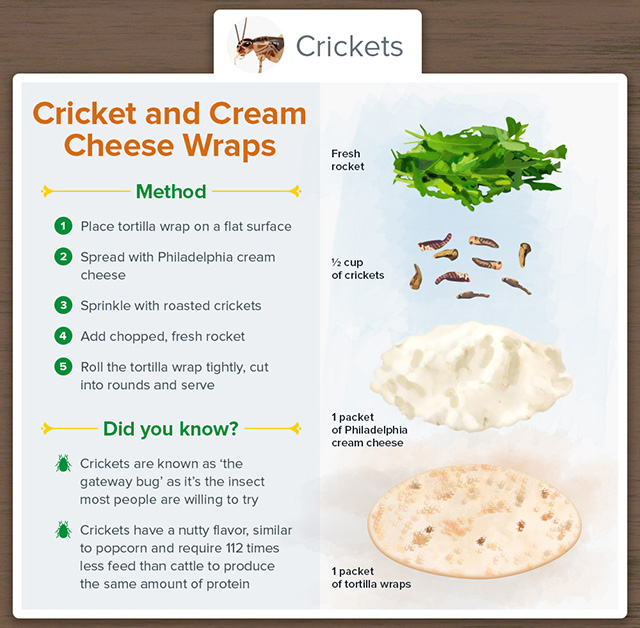 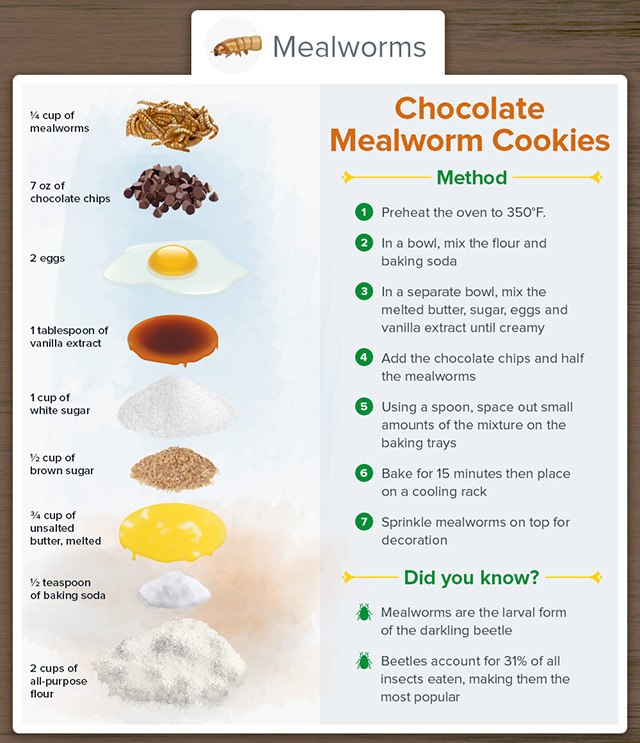 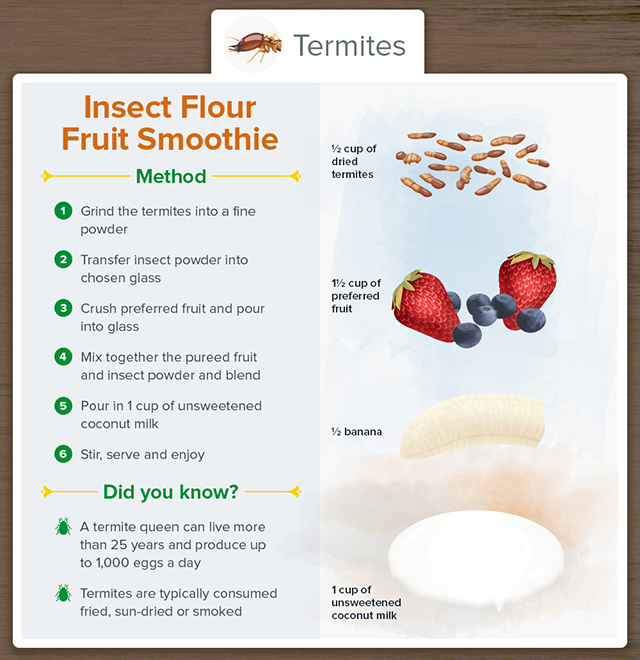 WhoWhereTextScene 1Scene 2Scene 3